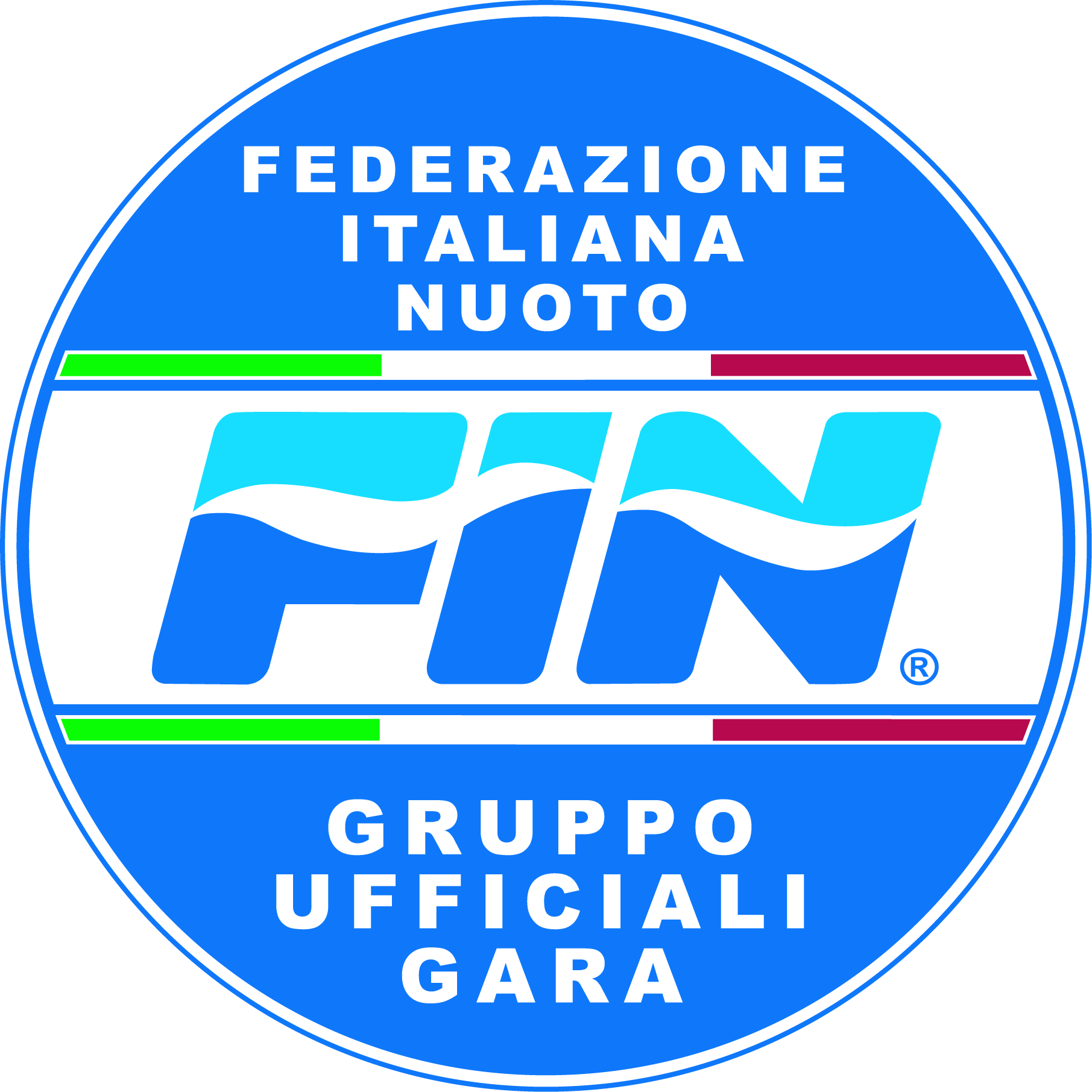 VERBALE RIASSUNTIVODenominazione ___________________________________________________Luogo___________________________________________data _______________________Controllo Atleti ore _________ Inizio gare ore___________ Termine gare ore ___________Autorizzazioni:Autorità locale			____________________________________ del ______________Autorizzazione F.I.N.		____________________________________ del ______________Richiesta Forza Pubblica		____________________________________ del ______________Concorrenti:Gara 1:	iscritti______ partiti______ ritirati______ squalificati______ classificati______Gara 2:	iscritti______ partiti______ ritirati______ squalificati______ classificati______Totale Operatori : Giuria ______________ Crono___________  Transponders      si □     no □ DATI GARAPiantina utilizzata per illustrare il percorso       	(da allegare al presente modulo)	ASSISTENZA IN ACQUA(**) Non possono essere considerate alla stregua di mezzi di sicurezza.ASSISTENZA SANITARIAServizio Medico previstoNumero Medici					(minimo 1 per le gare di fondo e mezzo fondo, 2 per 							il gran fondo)A Terra						In Barca		Numero Ambulanze					(minimo una durante tutta la manifestazione)Alla partenza				Lungo il tragitto			All’arrivo	Pronto soccorso più vicinoLocalità						distanza km		Ospedale più vicinoLocalità						distanza km			Attrezzature richieste o in dotazione al servizio medicoPallone Ambu				Defibrillatore				Ossigeno	Controllo antidoping	SI  	NO (Inserire, se possibile, i nomi degli atleti estratti e del medico che effettua i prelievi e altre note ritenute importanti)____________________________________________________________________________________________________________________________________________________________________________ASSISTENZA AGLI ATLETI A TERRATenda o Locale spogliatoio Atleti				Tenda o Locale riparato assistenza arrivo concorrenti	Coperte							Bevande calde						Altro (specificare) ____________________________	Allegati: Classifiche gara - Relazione - Piantina percorso - Altro (specificare) ____________________________________________________________________________________________________________________________________________________________________________Data ___/___/_____			GIUDICE ARBITRO 1 ___________________________________					GIUDICE ARBITRO 2 ___________________________________Da inviare  alla F. I. N .entro 48 ore dalla manifestazione                                 (Campionati Italiani)Da inviare  alla F. I. N .entro  7 gg dalla data  manifestazione                   (tutte le gare Nazionali)Settore nuoto di Fondo - Stadio Olimpico Curva Nord - 00135 Roma silvia.santoro@federnuoto.itGruppo Ufficiali Gara - P.za Lauro de Bosis, 3 - 00135 Roma segreteria.gug@federnuoto.it         Adriana Angeli - Consigliere Nazionale 1941ad@gmail.comMANIFESTAZIONE DI:inclusa nel Grand PrixSi     □       No    □Mezzo Fondo  (fino a km 4,999)□MtFondo            (fino a km 15,999)□MtGran Fondo         (fino a km 25)□MtMaratona               (oltre km 25)□MtGiudice Arbitro 1Codice FINGiudice Arbitro 1Codice FINGiudice Arbitro 2 (o Assistente G.A.)Codice FINGiudice Arbitro 2 (o Assistente G.A.)Codice FINSocietà OrganizzatriceCodice FINSocietà OrganizzatriceCodice FINResponsabile Organizzazione Codice FINResponsabile Organizzazione Codice FINCampo gara(mare, lago, canale ecc.)□Percorso gara□□□□Linea rettaAndata e ritornoCircuitoControllabile a vistaProfondità acqua(media percorso)Mt.Percorso gara□□□□Linea rettaAndata e ritornoCircuitoControllabile a vistaTemperatura acqua rilevata(minima 16°C -massima 31°C)Min.Percorso gara□□□□Linea rettaAndata e ritornoCircuitoControllabile a vistaTemperatura acqua rilevata(minima 16°C -massima 31°C)Max.Boe□Segnalazione con boe di direzioneDistanza tra le boeMt.Virate ad U(o virate importanti nel percorso)□□□A 1 boaA 2 boeA 3 boenote: Partenza□□PiattaformaCorsia o cordaProfondità acqua(alla partenza)Mt.Partenza□□PiattaformaCorsia o cordaDistanza da terraMt.Arrivo□Tabellone fissoProfondità acqua all’arrivo(minima 1 mt.)Mt.Arrivo□Tabellone fissoProfondità acqua all’arrivo(minima 1 mt.)Visibile □A 500 mt.Imbuto □100, 50, 30, 10 mt.Percorso alternativo□Tipo boe utilizzate(misure minime: altezza mt 1,50 e diametro mt 1,00)Forma(triangolare, cilindrica, a palla, ecc.)ColoreAltezza(in metri)PartenzaVirataArrivoSegnalazione di percorsoBarche TecnicheTipologia(gommone, a motore, moto d’acqua ecc.)Ammiraglia (per Giudice Arbitro)SICUREZZA E ASSISTENZA ATLETI(Specificare il numero totale di barche a disposizione)Punti fissi per rifornimenti sul percorso1 obbligatorio nei 10 km2 obbligatori nei 20 KmAltre imbarcazioni a disposizioneNumeroBarche MediciBarche Assistenza e Sicurezza AtletiBarche a disposizione della GiuriaBarche Autorità Stampa e/o TelevisioniPresenza di Forze Militari, di Polizia e di Autorità (**)NumeroBarche CapitaneriaBarche CarabinieriBarche FinanzaBarche Polizia di Stato/Polizia LocaleBarche Guardia Forestale/Polizia ProvincialeBarche Vigili del FuocoBarche Croce Rossa/Croce Verde/Misericordia/ecc.